ОПИС ДИСЦИПЛІНИНавчальна дисципліна «Психологія девіантної поведінки особистості» є вибірковою дисципліною ОП «Психологія». Вона спрямована на забезпечення майбутніх психологів теоретичними знаннями про основні види, чинники, підходи до пояснення природи девіантної поведінки, методи діагностики критеріїв ризику, основні прояви, окремі підходи до надання психологічної допомоги та психологічного супроводу осіб із різними видами девіацій. Метою викладання навчальної дисципліни є забезпечення особистісної готовності студентів до майбутньої професійної діяльності з людьми, які мають схильність до девіантної поведінки або її прояви, а також ознайомлення студентів із основними проблемами, змістом, видами, психологічними чинниками та особливостями організації діагностики, профілактики і корекції девіантної поведінки.Компетентності: інтегральна компетентність (ІК): здатність розв’язувати складні спеціалізовані задачі та практичні проблеми у сфері психології, що передбачають застосування основних психологічних теорій та методів та характеризуються комплексністю і невизначеністю умов.загальні компетентності (ЗК): ЗК1. Здатність застосовувати знання у практичних ситуаціях. ЗК2. Знання та розуміння предметної області та розуміння професійної діяльності. ЗК4. Здатність вчитися і оволодівати сучасними знаннями. ЗК5. Здатність бути критичним і самокритичним. ЗК6. Здатність приймати обґрунтовані рішення. ЗК7. Здатність генерувати нові ідеї (креативність). ЗК8. Навички міжособистісної взаємодії. ЗК9 Здатність працювати в команді. ЗК10. Здатність реалізувати свої права і обов’язки як члена суспільства, усвідомлювати цінності громадянського (вільного демократичного) суспільства та необхідність його сталого розвитку, верховенства права, прав і свобод людини і громадянина в Україні. ЗК11. Здатність зберігати та примножувати моральні, культурні, наукові цінності і досягнення суспільства на основі розуміння історії та закономірностей розвитку предметної області, її місця у загальній системі знань про природу і суспільство та у розвитку суспільства, техніки і технологій, використовувати різні види та форми рухової активності для активного відпочинку та ведення здорового способу життя.спеціальні компетентності (СК): СК1. Здатність оперувати категоріально-понятійним апаратом психології. СК2. Здатність до ретроспективного аналізу вітчизняного та зарубіжного досвіду розуміння природи виникнення, функціонування та розвитку психічних явищ. СК3. Здатність до розуміння природи поведінки, діяльності та вчинків. СК4. Здатність самостійно збирати та критично опрацьовувати, аналізувати та узагальнювати психологічну інформацію з різних джерел. СК10. Здатність дотримуватися норм професійної етики. СК11. Здатність до особистісного та професійного самовдосконалення, навчання та саморозвитку.Програмні результати навчання: ПРН 1. Аналізувати та пояснювати психічні явища в нормі та патології, ідентифікувати психологічні проблеми та пропонувати шляхи їх розв’язання. ПРН 2. Розуміти закономірності та особливості розвитку і функціонування психічних явищ, можливості їх коригування у контексті професійних завдань. ПРН 3. Здійснювати пошук інформації з різних джерел, у т.ч. іноземних та з використанням інформаційно-комунікаційних технологій, для вирішення професійних завдань. ПРН 10. Формулювати думку логічно, доступно, дискутувати, обстоювати власну позицію, модифікувати висловлювання відповідно до культуральних особливостей співрозмовника. ПРН 11. Складати та реалізовувати план діагностичного, корекційного, реабілітаційного, консультативного та психотерапевтичного процесу з урахуванням специфіки запиту та індивідуальних особливостей клієнта, забезпечувати ефективність власних дій. ПРН 13. Взаємодіяти, вступати у комунікацію, бути зрозумілим, толерантно ставитися до осіб, що мають інші культуральні чи гендерно-вікові відмінності. ПРН 14. Ефективно виконувати різні ролі у команді у процесі вирішення фахових завдань, у тому числі демонструвати лідерські якості. ПРН 15. Відповідально ставитися до професійного самовдосконалення, навчання та саморозвитку. ПРН 16. Знати, розуміти та дотримуватися етичних принципів професійної діяльності психолога. ПРН 17. Демонструвати соціально відповідальну та свідому поведінку, слідувати гуманістичним та демократичним цінностям у професійній та громадській діяльності. ПРН 18. Вживати ефективних заходів щодо збереження здоров’я (власного й оточення) та за потреби визначати зміст запиту до супервізії.СТРУКТУРА КУРСУПОЛІТИКА ОЦІНЮВАННЯШКАЛА ОЦІНЮВАННЯ СТУДЕНТІВРЕКОМЕНДОВАНІ ДЖЕРЕЛА ІНФОРМАЦІЇОсновні Бондарчук О. І. Психологія девіантної поведінки: курс лекцій. Київ: МАУП, 2006. 88 с. Вітюк Н. Р. Психологія конфлікту в таблицях і схемах: навч. посіб. Івано-Франківськ: Симфонія-форте, 2014. 172 с.Гошовська Д.Т. Психологія девіантної поведінки: метод. рекомендації до практичних занять. Луцьк. 2013. 68 с.Гошовська Д.Т. Спеціальна психологія та методика педагогічнокорекційного тренінгу: навч.-метод. посіб. Луцьк: Волин. нац. ун-т ім. Лесі Українки, 2012. 220 с. Гошовський Я.О. Психологія девіантної поведінки: навч.-метод. посіб. Дрогобич: Редакційно-видавничий відділ ДДПУ, 2010. 286 с. Гошовський Я.О. Психологія депривації: навчально-метод. посіб. Луцьк, 2013. 275 с.Максимова Н. Ю. Безпека життєдіяльності: соціально-психологічні аспекти алкоголізму та наркоманії: навч. посіб. Київ: Либідь, 2006.328 с. Максимова Н. Ю. Психологія адиктивної поведінки: навч. посіб. Київ: ВПУ «Київський ун-т», 2002. 308 с. Максимова Н. Ю. Психологія девіантної поведінки: навч. посібник. Київ: Либідь, 2011. 520 с. Христук О.Л. Психологія девіантної поведінки: навч.-метод. посіб. Львів : ЛьвДУВС, 2014. 192 с.Neil Martin G. Psychology: textbook. Great Britain, 2008. 625 р.ДопоміжніАпетик Н. М. та ін. Психокорекційні техніки як засіб формування адекватного образу Я і саморегуляції неповнолітніх з поведінковими девіаціями. Чернівці: Рута, 2000. – 41 с. Алпатова О.В. Вікова психологія: конспект лекцій. Київ: НАУ, 2002. 147с.Васьківська С.В. Основи психологічного консультування: навч. посіб. Київ: Четверта хвиля, 2004. 256 с.Вашека Т.В. Основи психологічної практики: навч. посіб. Київ: Вид-во Нац. авіац. ун-ту «НАУ-друк», 2009. 200с.Вікова та педагогічна психологія: навч. посіб. / О.В. Скрипченко, Л.В.Долинська та ін. Київ: Каравела, 2007.  400с.Галян І.М. Психодіагностика: навч. посібн.  Київ: Академвидав, 2011. 464 с.Гічан І.С., Гічан О.І. Експериментальна психологія. Київ: НАУ, 2003. 76 с.Говорун Т. В. Гендерна психологія: навч. посіб. Київ: Академія, 2004. С. 198–250.Загальна психологія / О. В. Скрипченко, Л. В. Долинська, З. В. Огороднійчук та ін. Київ: Либідь, 2005. 284 с.Козубовська І. В. Соціальна профілактика девіантної поведінки: корекція відхилень у поведінці важковиховуваних дітей у процесі професійного педагогічного спілкування. Ужгород: Патент, 1998. 195 с.Корольчук М.С., Осьодло В.І. Психодіагностика: навч. посіб. для студентів вищих навчальних закладів. Київ: Ельга, Ніка – Центр, 2012. 400 с.Панок В.Г. Практична психологія. Теоретико-методологічні засади розвитку. Монографія. Чернівці: Технодрук, 2010. 486 с.Підласий І. П. Корекція девіантної поведінки молодших школярів: експериментальні матеріали. Черкаси: ЧДГУ, 2002.  44 с.Поліщук В. М. Вікова та педагогічна психологія: навч. посіб. 3-тє вид., випр. Суми: ВТД «Університетська книга», 2010. 352 с.Психологія особистості: словник-довідник / за ред. П.П.Горностая, Т.М.Титаренко.  Київ: Рута, 2001. 320 с.Інформаційні ресурсиБондарчук О. І. Психологія девіантної поведінки: курс лекцій. Київ: МАУП, 2006. 88 с. URL: https://maup.com.ua/assets/files/lib/book/nw48.pdf (дата звернення 12.05.2023).Л. М. Вольнова Л.М. Профілактика девіантної поведінки підлітків: навч.-метод. посіб. Ч. 1. Теоретична частина.  2-ге вид., перероб і доповн. Київ, 2016.188 с. URL: http://enpuir.npu.edu.ua/bitstream/handle/123456789/12327/Volnova_profilactika%20deviant.1%20chast.Teoriya.PDF?sequence=1 (дата звернення 12.05.2023).Христук О.Л. Психологія девіантної поведінки: навч.-метод. посіб. Львів: ЛьвДУВС, 2014. 192 с. URL: http://dspace.lvduvs.edu.ua/bitstream/1234567890/380/1/%D0%A5%D1%80%D0%B8%D1%81%D1%82%D1%83%D0%BA%20%D0%BF%D1%81%D0%B8%D1%85%D0%BE%D0%BB%20%D0%B4%D0%B5%D0%B2%D1%96%D0%B0%D0%BD%D1%82%D0%BD%D0%BE%D1%97%20%D0%BF%D0%BE%D0%B2%D0%B5%D0%B4%D1%96%D0%BD%D0%BA%D0%B8.pdf  (дата звернення 11.05.2023).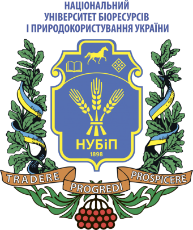 СИЛАБУС ДИСЦИПЛІНИ «ПСИХОЛОГІЯ ДЕВІАНТНОЇ ПОВЕДІНКИ ОСОБИСТОСТІ»Ступінь вищої освіти - БакалаврСпеціальність 053 ПсихологіяОсвітня програма «Психологія»Рік навчання _3, семестр _7_Форма навчання _денна_Кількість кредитів ЄКТС_7__Мова викладання _українська_________________________Лектор курсу_Теслюк Валентина Михайлівна_________________________Контактна інформація лектора (e-mail)_tesliuk46@gmail.com_________________________________________________________________________________Сторінка курсу в eLearn https://elearn.nubip.edu.ua/course/view.php?id=3650 ТемаГодини(лекції/ практичні/самостійна робота)Результати навчанняРезультати навчанняРезультати навчанняЗавданняОцінюванняМодуль 1. ВСТУП ДО ПСИХОЛОГІЇ ДЕВІАНТНОЇ ПОВЕДІНКИМодуль 1. ВСТУП ДО ПСИХОЛОГІЇ ДЕВІАНТНОЇ ПОВЕДІНКИМодуль 1. ВСТУП ДО ПСИХОЛОГІЇ ДЕВІАНТНОЇ ПОВЕДІНКИМодуль 1. ВСТУП ДО ПСИХОЛОГІЇ ДЕВІАНТНОЇ ПОВЕДІНКИМодуль 1. ВСТУП ДО ПСИХОЛОГІЇ ДЕВІАНТНОЇ ПОВЕДІНКИМодуль 1. ВСТУП ДО ПСИХОЛОГІЇ ДЕВІАНТНОЇ ПОВЕДІНКИМодуль 1. ВСТУП ДО ПСИХОЛОГІЇ ДЕВІАНТНОЇ ПОВЕДІНКИТема 1.1. Предмет вивчення девіантної поведінки2/4/122/4/12Знання кола явищ, що вивчаються психологією девіантної поведінки, підходів до вивчення психології девіантної поведінки. Розуміння студентами місця та ролі психології девіантної поведінки в системі психологічних знань, понять соціальної норми і соціального контролю.Аналізтеоретичних основ предмета та завдань та методів психології девіантної поведінки.Аналіз сучасного стану та особливостей розвитку психології девіантної поведінки.Аналізтеоретичних основ предмета та завдань та методів психології девіантної поведінки.Аналіз сучасного стану та особливостей розвитку психології девіантної поведінки.Оцінювання участі в обговоренні3 б.Тема 1.1. Предмет вивчення девіантної поведінки2/4/122/4/12Знання кола явищ, що вивчаються психологією девіантної поведінки, підходів до вивчення психології девіантної поведінки. Розуміння студентами місця та ролі психології девіантної поведінки в системі психологічних знань, понять соціальної норми і соціального контролю.Аналізтеоретичних основ предмета та завдань та методів психології девіантної поведінки.Аналіз сучасного стану та особливостей розвитку психології девіантної поведінки.Аналізтеоретичних основ предмета та завдань та методів психології девіантної поведінки.Аналіз сучасного стану та особливостей розвитку психології девіантної поведінки.Перевірка письмового виконання завдання на ЕНК4 балівТема 1.1. Предмет вивчення девіантної поведінки2/4/122/4/12Знання кола явищ, що вивчаються психологією девіантної поведінки, підходів до вивчення психології девіантної поведінки. Розуміння студентами місця та ролі психології девіантної поведінки в системі психологічних знань, понять соціальної норми і соціального контролю.Аналізтеоретичних основ предмета та завдань та методів психології девіантної поведінки.Аналіз сучасного стану та особливостей розвитку психології девіантної поведінки.Аналізтеоретичних основ предмета та завдань та методів психології девіантної поведінки.Аналіз сучасного стану та особливостей розвитку психології девіантної поведінки.Тема 1.2. Класифікація видів девіантної поведінки2/4/12Знання критеріїв класифікації девіантної поведінки.Розуміння змісту різних видів девіантної поведінки.Уміння розрізняти різні групи видів девіантноїповедінки.Знання критеріїв класифікації девіантної поведінки.Розуміння змісту різних видів девіантної поведінки.Уміння розрізняти різні групи видів девіантноїповедінки.Знання критеріїв класифікації девіантної поведінки.Розуміння змісту різних видів девіантної поведінки.Уміння розрізняти різні групи видів девіантноїповедінки.Аналіз різних груп видів девіантноїповедінки.Ознайомлення з класифікаціями видів девіантної поведінки.Оцінювання участі в обговоренні3 б.Тема 1.2. Класифікація видів девіантної поведінки2/4/12Знання критеріїв класифікації девіантної поведінки.Розуміння змісту різних видів девіантної поведінки.Уміння розрізняти різні групи видів девіантноїповедінки.Знання критеріїв класифікації девіантної поведінки.Розуміння змісту різних видів девіантної поведінки.Уміння розрізняти різні групи видів девіантноїповедінки.Знання критеріїв класифікації девіантної поведінки.Розуміння змісту різних видів девіантної поведінки.Уміння розрізняти різні групи видів девіантноїповедінки.Підготувати презентацію на тему «Класифікація видів девіантної поведінки».Перевірка письмового виконання завдання на ЕНК4 балівТема 1.3. Детермінанти девіантної поведінки особистості 2/4/12Знання основних теоретичнихпідходів до пояснення причин девіантної поведінки упсихології.Розуміння змісту груп детермінантівдевіантної поведінки.Знання основних теоретичнихпідходів до пояснення причин девіантної поведінки упсихології.Розуміння змісту груп детермінантівдевіантної поведінки.Знання основних теоретичнихпідходів до пояснення причин девіантної поведінки упсихології.Розуміння змісту груп детермінантівдевіантної поведінки.Теоретичний аналіз навчально-наукової літератури з психології девіантної поведінки.Аналіз різних груп детермінації девіантної поведінки. Оцінювання участі в обговоренні3 б.Тема 1.3. Детермінанти девіантної поведінки особистості 2/4/12Знання основних теоретичнихпідходів до пояснення причин девіантної поведінки упсихології.Розуміння змісту груп детермінантівдевіантної поведінки.Знання основних теоретичнихпідходів до пояснення причин девіантної поведінки упсихології.Розуміння змісту груп детермінантівдевіантної поведінки.Знання основних теоретичнихпідходів до пояснення причин девіантної поведінки упсихології.Розуміння змісту груп детермінантівдевіантної поведінки.Підготувати презентацію на тему «Детермінанти девіантної поведінки особистості».Перевірка письмового виконання завдання на ЕНК4 балівТема 1.4. Вікові та гендерні аспекти девіантної2/6/12Знання сутності та причин виникнення  девіантних проявів поведінки на різних вікових етапах розвитку особистості.Розуміти критерії та показники прояву вікових особливостей девіантної поведінки.Розуміння гендерних особливостей прояву девіантної поведінки.Знання сутності та причин виникнення  девіантних проявів поведінки на різних вікових етапах розвитку особистості.Розуміти критерії та показники прояву вікових особливостей девіантної поведінки.Розуміння гендерних особливостей прояву девіантної поведінки.Знання сутності та причин виникнення  девіантних проявів поведінки на різних вікових етапах розвитку особистості.Розуміти критерії та показники прояву вікових особливостей девіантної поведінки.Розуміння гендерних особливостей прояву девіантної поведінки.Аналіз передумов виникнення девіантної поведінки у дошкільному віці: деструктивний стиль виховання,дефіцит спілкування з дорослими та однолітками, тощо.Аналіз особливостей та інтенсивності прояву шкільної дезадаптації у молодшому шкільному та підлітковому віці.Аналіз основних видів девіантної поведінки у підлітковому віці.Оцінювання участі в обговоренні3 б.Тема 1.4. Вікові та гендерні аспекти девіантної2/6/12Знання сутності та причин виникнення  девіантних проявів поведінки на різних вікових етапах розвитку особистості.Розуміти критерії та показники прояву вікових особливостей девіантної поведінки.Розуміння гендерних особливостей прояву девіантної поведінки.Знання сутності та причин виникнення  девіантних проявів поведінки на різних вікових етапах розвитку особистості.Розуміти критерії та показники прояву вікових особливостей девіантної поведінки.Розуміння гендерних особливостей прояву девіантної поведінки.Знання сутності та причин виникнення  девіантних проявів поведінки на різних вікових етапах розвитку особистості.Розуміти критерії та показники прояву вікових особливостей девіантної поведінки.Розуміння гендерних особливостей прояву девіантної поведінки.Підготувати презентацію на тему «Методи дослідження гендерно-рольових стосунків як чинника формування девіантної поведінки».Перевірка письмового виконання завдання на ЕНК4 балівПроміжний контроль1Узагальнення набутих знань та умінь.Узагальнення набутих знань та умінь.Узагальнення набутих знань та умінь.Виконати тест30 балівМодуль 2. ПСИХОЛОГІЧНА ХАРАКТЕРИСТИКА ОСНОВНИХ ВИДІВ ДЕВІАНТНОЇ ПОВЕДІНКИ ОСОБИСТОСТІМодуль 2. ПСИХОЛОГІЧНА ХАРАКТЕРИСТИКА ОСНОВНИХ ВИДІВ ДЕВІАНТНОЇ ПОВЕДІНКИ ОСОБИСТОСТІМодуль 2. ПСИХОЛОГІЧНА ХАРАКТЕРИСТИКА ОСНОВНИХ ВИДІВ ДЕВІАНТНОЇ ПОВЕДІНКИ ОСОБИСТОСТІМодуль 2. ПСИХОЛОГІЧНА ХАРАКТЕРИСТИКА ОСНОВНИХ ВИДІВ ДЕВІАНТНОЇ ПОВЕДІНКИ ОСОБИСТОСТІМодуль 2. ПСИХОЛОГІЧНА ХАРАКТЕРИСТИКА ОСНОВНИХ ВИДІВ ДЕВІАНТНОЇ ПОВЕДІНКИ ОСОБИСТОСТІМодуль 2. ПСИХОЛОГІЧНА ХАРАКТЕРИСТИКА ОСНОВНИХ ВИДІВ ДЕВІАНТНОЇ ПОВЕДІНКИ ОСОБИСТОСТІМодуль 2. ПСИХОЛОГІЧНА ХАРАКТЕРИСТИКА ОСНОВНИХ ВИДІВ ДЕВІАНТНОЇ ПОВЕДІНКИ ОСОБИСТОСТІТема 2.1. Адиктивна поведінка особистості. Алкогольна адикція4/6/9Знання груп чинників, що детермінують адиктивну поведінку.Розуміння особистісних характеристик людей із адиктивнимиформами поведінки.Уміння розрізняти форми прояву та стадії розвитку алкоголізму.Знання груп чинників, що детермінують адиктивну поведінку.Розуміння особистісних характеристик людей із адиктивнимиформами поведінки.Уміння розрізняти форми прояву та стадії розвитку алкоголізму.Знання груп чинників, що детермінують адиктивну поведінку.Розуміння особистісних характеристик людей із адиктивнимиформами поведінки.Уміння розрізняти форми прояву та стадії розвитку алкоголізму.Аналіз груп чинників, що детермінують адиктивну поведінку.Аналіз детермінант, форм прояву та стадій розвитку алкоголізму.Описати особистість, схильну до адиктивної поведінки.Описати особливості продрому алкоголізмута його небезпекуОцінювання участі в обговоренні3 б.Тема 2.1. Адиктивна поведінка особистості. Алкогольна адикція4/6/9Знання груп чинників, що детермінують адиктивну поведінку.Розуміння особистісних характеристик людей із адиктивнимиформами поведінки.Уміння розрізняти форми прояву та стадії розвитку алкоголізму.Знання груп чинників, що детермінують адиктивну поведінку.Розуміння особистісних характеристик людей із адиктивнимиформами поведінки.Уміння розрізняти форми прояву та стадії розвитку алкоголізму.Знання груп чинників, що детермінують адиктивну поведінку.Розуміння особистісних характеристик людей із адиктивнимиформами поведінки.Уміння розрізняти форми прояву та стадії розвитку алкоголізму.Підготувати презентацію на тему: «Психологічні прийоми запобігання адиктивній поведінці».Перевірка письмового виконання завдання на ЕНК3 балівТема 2.2. Суїцидальна поведінка2/6/9Знання сутності поняття суїциду в психології, теорій суїциду.Розуміння внутрішніх форм суїцидальної поведінки особистості.Уміння визначати особливості прояву суїцидальної поведінки.Знання сутності поняття суїциду в психології, теорій суїциду.Розуміння внутрішніх форм суїцидальної поведінки особистості.Уміння визначати особливості прояву суїцидальної поведінки.Знання сутності поняття суїциду в психології, теорій суїциду.Розуміння внутрішніх форм суїцидальної поведінки особистості.Уміння визначати особливості прояву суїцидальної поведінки.Аналіз основних досліджень суїцидальної поведінкиособистості на сучасному етапі.Аналіз причин та закономірностей вивченнясуїцидальної поведінки особистості.Оцінювання участі в обговоренні3 б.Тема 2.2. Суїцидальна поведінка2/6/9Знання сутності поняття суїциду в психології, теорій суїциду.Розуміння внутрішніх форм суїцидальної поведінки особистості.Уміння визначати особливості прояву суїцидальної поведінки.Знання сутності поняття суїциду в психології, теорій суїциду.Розуміння внутрішніх форм суїцидальної поведінки особистості.Уміння визначати особливості прояву суїцидальної поведінки.Знання сутності поняття суїциду в психології, теорій суїциду.Розуміння внутрішніх форм суїцидальної поведінки особистості.Уміння визначати особливості прояву суїцидальної поведінки.Написати психологічне есе на тему «Моєрозуміння причин суїцидальної поведінки особистості»Перевірка письмового виконання завдання на ЕНК3 балівТема 2.3. Агресивна поведінка2/6/9Знання причин агресивної поведінки особистості,визначення поняття «агресивна поведінка».Розуміння вікових особливостей агресивної поведінки особистості.Уміння вирізняти особливості агресивної поведінки упідлітків. Знання причин агресивної поведінки особистості,визначення поняття «агресивна поведінка».Розуміння вікових особливостей агресивної поведінки особистості.Уміння вирізняти особливості агресивної поведінки упідлітків. Знання причин агресивної поведінки особистості,визначення поняття «агресивна поведінка».Розуміння вікових особливостей агресивної поведінки особистості.Уміння вирізняти особливості агресивної поведінки упідлітків. Аналіз основних досліджень агресивної поведінкина сучасному етапі.Аналіз причини та закономірностей розвиткуагресивної поведінки особистості.Оцінювання участі в обговоренні3 б.Тема 2.3. Агресивна поведінка2/6/9Знання причин агресивної поведінки особистості,визначення поняття «агресивна поведінка».Розуміння вікових особливостей агресивної поведінки особистості.Уміння вирізняти особливості агресивної поведінки упідлітків. Знання причин агресивної поведінки особистості,визначення поняття «агресивна поведінка».Розуміння вікових особливостей агресивної поведінки особистості.Уміння вирізняти особливості агресивної поведінки упідлітків. Знання причин агресивної поведінки особистості,визначення поняття «агресивна поведінка».Розуміння вікових особливостей агресивної поведінки особистості.Уміння вирізняти особливості агресивної поведінки упідлітків. Складіть профіль агресивної особистості.Перевірка письмового виконання завдання на ЕНК3 балівТема 2.4. Девіантна поведінка у соматично хворих      2/6/9Знання параметрів оцінки хвороби; видів девіантної поведінки у соматично хворих.Розуміння психологічних особливостей онкологічного процесу.Уміння виділяти фази реагування на злоякісні новоутворення.Знання параметрів оцінки хвороби; видів девіантної поведінки у соматично хворих.Розуміння психологічних особливостей онкологічного процесу.Уміння виділяти фази реагування на злоякісні новоутворення.Знання параметрів оцінки хвороби; видів девіантної поведінки у соматично хворих.Розуміння психологічних особливостей онкологічного процесу.Уміння виділяти фази реагування на злоякісні новоутворення.Аналіз основних дослідження девіантної поведінки усоматично хворих на сучасному етапі.Аналіз особливостей перебігу різних видів девіантної поведінки у соматично хворих. Аналіз фаз розвитку онкогологічного процесу та їх вплив на виникнення девіантної поведінки.Оцінювання участі в обговоренні3 б.Тема 2.4. Девіантна поведінка у соматично хворих      2/6/9Знання параметрів оцінки хвороби; видів девіантної поведінки у соматично хворих.Розуміння психологічних особливостей онкологічного процесу.Уміння виділяти фази реагування на злоякісні новоутворення.Знання параметрів оцінки хвороби; видів девіантної поведінки у соматично хворих.Розуміння психологічних особливостей онкологічного процесу.Уміння виділяти фази реагування на злоякісні новоутворення.Знання параметрів оцінки хвороби; видів девіантної поведінки у соматично хворих.Розуміння психологічних особливостей онкологічного процесу.Уміння виділяти фази реагування на злоякісні новоутворення.Написати психологічне есе на тему «Моєрозуміння причин гармонійної та девіантної поведінки усоматично хворих»Перевірка письмового виконання завдання на ЕНК3 балівПроміжний контроль1Узагальнення набутих знань та умінь.Узагальнення набутих знань та умінь.Узагальнення набутих знань та умінь.Виконати тест30 балівМодуль 3. ПСИХОЛОГІЧНА ДОПОМОГА ОСОБИСТОСТІ З ДЕВІАНТНОЮ ПОВЕДІНКОЮМодуль 3. ПСИХОЛОГІЧНА ДОПОМОГА ОСОБИСТОСТІ З ДЕВІАНТНОЮ ПОВЕДІНКОЮМодуль 3. ПСИХОЛОГІЧНА ДОПОМОГА ОСОБИСТОСТІ З ДЕВІАНТНОЮ ПОВЕДІНКОЮМодуль 3. ПСИХОЛОГІЧНА ДОПОМОГА ОСОБИСТОСТІ З ДЕВІАНТНОЮ ПОВЕДІНКОЮМодуль 3. ПСИХОЛОГІЧНА ДОПОМОГА ОСОБИСТОСТІ З ДЕВІАНТНОЮ ПОВЕДІНКОЮМодуль 3. ПСИХОЛОГІЧНА ДОПОМОГА ОСОБИСТОСТІ З ДЕВІАНТНОЮ ПОВЕДІНКОЮМодуль 3. ПСИХОЛОГІЧНА ДОПОМОГА ОСОБИСТОСТІ З ДЕВІАНТНОЮ ПОВЕДІНКОЮТема 3.1. Психологічна діагностика особистостіз девіаціями поведінки	4/6/12Знання цілей, етапів, стадій психодіагностики девіантної поведінки.Розуміння принципів психодіагностики девіантної поведінки.Уміння вирізняти особливості проведення методів психодіагностикидевіантної поведінки. Знання цілей, етапів, стадій психодіагностики девіантної поведінки.Розуміння принципів психодіагностики девіантної поведінки.Уміння вирізняти особливості проведення методів психодіагностикидевіантної поведінки. Знання цілей, етапів, стадій психодіагностики девіантної поведінки.Розуміння принципів психодіагностики девіантної поведінки.Уміння вирізняти особливості проведення методів психодіагностикидевіантної поведінки. Складання плану спостереження за проявами агресивності у студентів групи та проведення його.Діагностування студентів групи щодо схильності до залежної поведінки.Оцінювання участі в обговоренні3 б.Тема 3.1. Психологічна діагностика особистостіз девіаціями поведінки	4/6/12Знання цілей, етапів, стадій психодіагностики девіантної поведінки.Розуміння принципів психодіагностики девіантної поведінки.Уміння вирізняти особливості проведення методів психодіагностикидевіантної поведінки. Знання цілей, етапів, стадій психодіагностики девіантної поведінки.Розуміння принципів психодіагностики девіантної поведінки.Уміння вирізняти особливості проведення методів психодіагностикидевіантної поведінки. Знання цілей, етапів, стадій психодіагностики девіантної поведінки.Розуміння принципів психодіагностики девіантної поведінки.Уміння вирізняти особливості проведення методів психодіагностикидевіантної поведінки. Написати психологічне есе на тему «Моєрозуміння значення психодіагностики як етапу психологічноїдопомоги особистості, схильної до девіантної поведінки»Перевірка письмового виконання завдання на ЕНК4 балівТема 3.2.Профілактика девіантної поведінки особистості 4/6/12Знання проблем та рівнів профілактики девіантної поведінки. Розуміння сутності психологічних підходів до корекції девіантної поведінки: поведінкового, когнітивно-аналітичногосугестивно-біхевіорального.Уміння розробляти психотренінгові заняття для підлітків з девіантною поведінкою. Знання проблем та рівнів профілактики девіантної поведінки. Розуміння сутності психологічних підходів до корекції девіантної поведінки: поведінкового, когнітивно-аналітичногосугестивно-біхевіорального.Уміння розробляти психотренінгові заняття для підлітків з девіантною поведінкою. Знання проблем та рівнів профілактики девіантної поведінки. Розуміння сутності психологічних підходів до корекції девіантної поведінки: поведінкового, когнітивно-аналітичногосугестивно-біхевіорального.Уміння розробляти психотренінгові заняття для підлітків з девіантною поведінкою. Теоретичний аналіз адаптаційної сфери особистості в умовах деструктивного впливу навколишнього середовища.Аналіз психолого-педагогічної підтримки дезадаптованих школярів. Аналіз способів попередження прямих та опосередкованих десоціалізуючих впливів сім’ї.Оцінювання участі в обговоренні3 б.Тема 3.2.Профілактика девіантної поведінки особистості 4/6/12Знання проблем та рівнів профілактики девіантної поведінки. Розуміння сутності психологічних підходів до корекції девіантної поведінки: поведінкового, когнітивно-аналітичногосугестивно-біхевіорального.Уміння розробляти психотренінгові заняття для підлітків з девіантною поведінкою. Знання проблем та рівнів профілактики девіантної поведінки. Розуміння сутності психологічних підходів до корекції девіантної поведінки: поведінкового, когнітивно-аналітичногосугестивно-біхевіорального.Уміння розробляти психотренінгові заняття для підлітків з девіантною поведінкою. Знання проблем та рівнів профілактики девіантної поведінки. Розуміння сутності психологічних підходів до корекції девіантної поведінки: поведінкового, когнітивно-аналітичногосугестивно-біхевіорального.Уміння розробляти психотренінгові заняття для підлітків з девіантною поведінкою. Розробка соціально-психологічного тренінгу для підвищення адаптації особистості до травмуючих факторів навколишнього середовищаПеревірка письмового виконання завдання на ЕНК4 балівТема 3.3.Психологічна корекція девіантної поведінки4/6/12Знання принципів психологічної корекції девіантної поведінки. Розуміння змісту заходів з корекції девіантної поведінки.Уміння розробляти програму корекційно-виховних заходів з профілактики та подолання девіантної поведінки. Знання принципів психологічної корекції девіантної поведінки. Розуміння змісту заходів з корекції девіантної поведінки.Уміння розробляти програму корекційно-виховних заходів з профілактики та подолання девіантної поведінки. Знання принципів психологічної корекції девіантної поведінки. Розуміння змісту заходів з корекції девіантної поведінки.Уміння розробляти програму корекційно-виховних заходів з профілактики та подолання девіантної поведінки. Аналіз особливостей формування індивідуального стилю поведінки як фактору запобігання проявам девіантної поведінки. Аналіз особливостей психологічного консультування девіантних осіб. Аналіз сімейного консультування з проблем девіантної поведінки.Аналіз особливостей роботи «телефону довіри» як анонімного консультування особистості, схильної додевіантної поведінки.Оцінювання участі в обговоренні3 б.Тема 3.3.Психологічна корекція девіантної поведінки4/6/12Знання принципів психологічної корекції девіантної поведінки. Розуміння змісту заходів з корекції девіантної поведінки.Уміння розробляти програму корекційно-виховних заходів з профілактики та подолання девіантної поведінки. Знання принципів психологічної корекції девіантної поведінки. Розуміння змісту заходів з корекції девіантної поведінки.Уміння розробляти програму корекційно-виховних заходів з профілактики та подолання девіантної поведінки. Знання принципів психологічної корекції девіантної поведінки. Розуміння змісту заходів з корекції девіантної поведінки.Уміння розробляти програму корекційно-виховних заходів з профілактики та подолання девіантної поведінки. Розробити програму корекційно-виховної роботи з підлітками, схильними до девіантної поведінки.Перевірка письмового виконання завдання на ЕНК4 балівПроміжний контроль1Узагальнення набутих знань та умінь.Узагальнення набутих знань та умінь.Узагальнення набутих знань та умінь.Виконати тест30 балівНавчальна робота                                                                                                                      70Навчальна робота                                                                                                                      70Навчальна робота                                                                                                                      70Навчальна робота                                                                                                                      70Навчальна робота                                                                                                                      70Навчальна робота                                                                                                                      70Навчальна робота                                                                                                                      70ЕкзаменРозуміння причин виникнення, етапів протікання та форм завершення різних видів конфліктів Розуміння причин виникнення, етапів протікання та форм завершення різних видів конфліктів Розуміння причин виникнення, етапів протікання та форм завершення різних видів конфліктів Виконати тест, пройти усну співбесіду за відкритими питаннями тесту.30Всього за курсВсього за курсВсього за курсВсього за курсВсього за курсВсього за курс100Політика щодо дедлайнів та перескладання:Відтермінування здачі завдань самостійної роботи, практичних занять у випадках хвороби чи якоїсь іншої вагомої для студента причини може бути дозволене за умови надання необхідної документації.Відтермінування здачі екзамену може бути дозволене за умови погодження з деканатом.Проведення навчальних занять, терміни та умови виконання навчальних завдань можуть бути адаптовані до запитів студентів із документально підтвердженими особливими потребами. Відповідальністю студента залишається вчасне надання таких документів.Політика щодо академічної доброчесності:Вступаючи на цей курс, студенти повинні дотримуватися норм поведінки, прописаних у Положенні про академічну доброчесність у Національному університеті біоресурсів і природокористування України (https://nubip.edu.ua/node/12654).Ви повинні знати та дотримуватись академічної доброчесності з усіх питань цього курсу. Порушення академічної доброчесності тягне за собою академічну відповідальність.Політика щодо відвідування:Відвідування лекцій та практичних занять з курсу є обов’язковим, воно забезпечує краще розуміння матеріалу, дає можливість простежити зв’язок між теоретичною інформацією та її прикладним аспектом, сформувати систему знань та ґрунтовно підготуватись до екзамену.За об’єктивних причин (наприклад, хвороба, міжнародне стажування) навчання може відбуватись індивідуально (в он-лайн формі за погодженням із деканом факультету).Рейтинг здобувача вищої освіти, балиОцінка національна за результати складання екзамену90-100відмінно74-89добре60-73задовільно0-59незадовільно